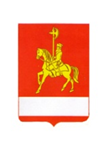 АДМИНИСТРАЦИЯ КАРАТУЗСКОГО РАЙОНАПОСТАНОВЛЕНИЕОб отмене постановления администрации Каратузского района от 09.09.2011 № 983-п «Об утверждении Положения о порядке присвоения и сохранения классных чинов муниципальным служащим в  администрации Каратузского района»На основании Закона Красноярского края от 24.04.2008  № 5-1565 «Об особенностях правового регулирования муниципальной службы в Красноярском крае», в целях приведения нормативных правовых актов в соответствии с действующим законодательством,  ПОСТАНОВЛЯЮ:1. Постановление администрации Каратузского района от 09.09.2011  № 983-п «О порядке присвоения и сохранения классных чинов муниципальным служащим в  администрации Каратузского района», постановление администрации Каратузского района от 22.03.2012 № 345-п «О внесении изменений в Положение от 09.09.2011 № 983-п «О порядке присвоения  и сохранения  классных чинов  муниципальным  служащим в администрации Каратузского района», постановление от 18.09.2019 года № 765-п «О внесении изменений в Положение от  09.09.2011 г. № 983-п «О порядке присвоения и сохранения классных чинов муниципальным служащим в  администрации Каратузского района» отменить.         2.Контроль за исполнением настоящего постановления возложить на начальника отдела по взаимодействию с территориями, организационной работе и кадрам администрации Каратузского района О.А. Дэка.	3. Постановление вступает в силу в день, следующий за днём его официального опубликования в периодическом печатном издании «Вести муниципального образования «Каратузский район».Глава  района                                                                                        К.А. Тюнин12.04.2022    с. Каратузское                           № 302-п    